REQUERIMENTO Nº 142/2014Requer informações sobre estudos visando à colocação de boca de lobo entre as Ruas Amós , Hermes da Fonseca e Profeta Miqueis, no jardim Laudisse I, neste município.Senhor Presidente,Senhores Vereadores, CONSIDERANDO que, não existe boca de Lobo suficientes entre as Ruas Amós, Hermes de Fonseca e Profeta Miquéias; CONSIDERANDO que, a falta das mesmas provoca vários inconvenientes para os pedestres da região;CONSIDERANDO que, as bocas de lobo resolveriam os problemas de alagamentos;REQUEIRO que, nos termos do Art. 10, Inciso X, da Lei Orgânica do município de Santa Bárbara d’Oeste, combinado com o Art. 63, Inciso IX, do mesmo diploma legal, seja oficiado Excelentíssimo Senhor Prefeito Municipal para que encaminhe a esta Casa de Leis as seguintes informações: 1º) A secretaria responsável tem ciência sobre esse problema?2º) Em caso positivo, o que foi feito para amenizar o problema dos moradores?3º) Em caso negativo, o que inviabiliza uma ação efetiva ?Justificativa:Este vereador foi procurado, por alguns moradores do bairro Laudisse I,  via mídias sociais, relatando o transtorno que a falta de bocas de lobos tem causado ao bairro há um bom tempo. Um dos moradores disse que o prefeito esteve no local ano passado e que a única coisa feita em relação ao assunto, foi à manutenção da única tampa de boca de lobo existente na Rua Hermes da Fonseca. Os moradores relatam que seria necessária a construção de mais 3 bocas de lobo para resolver o problema da água que escorre forte em dias de chuva levando tudo que encontra pela frente. Os moradores sugerem a construção entre as Ruas Amós com a Hermes da Fonseca ao lado do nº 498 e Profeta Miqueias com a Hermes da Fonseca.Também há relatos de que a enxurrada está provocando erosões em um terreno particular, o qual o proprietário não fez a calçada até o momento, porque a administração municipal nunca se interessou a resolver o problema.Plenário “Dr. Tancredo Neves”, em 07 de fevereiro de 2014.   Celso ÁvilaVereador - PV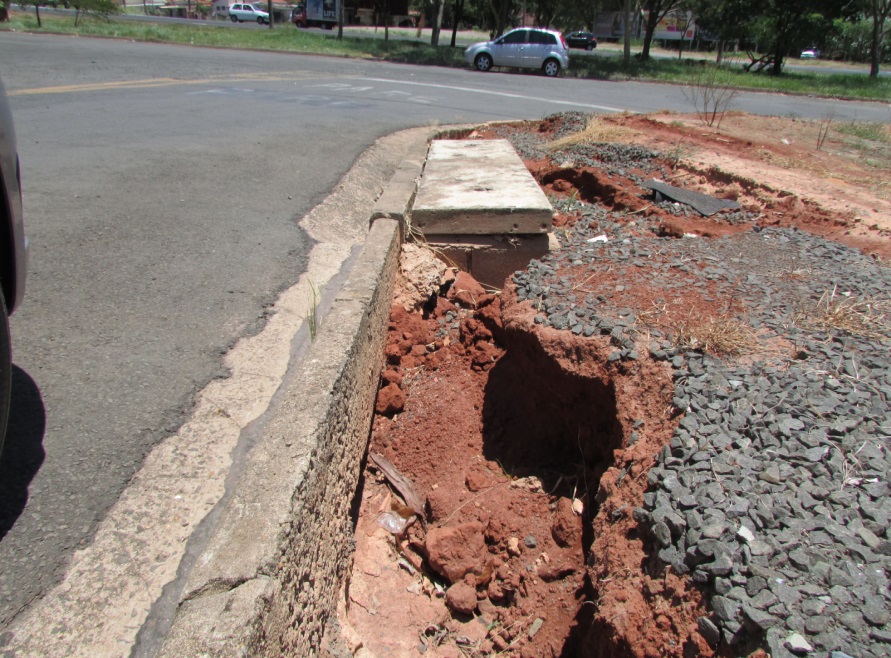 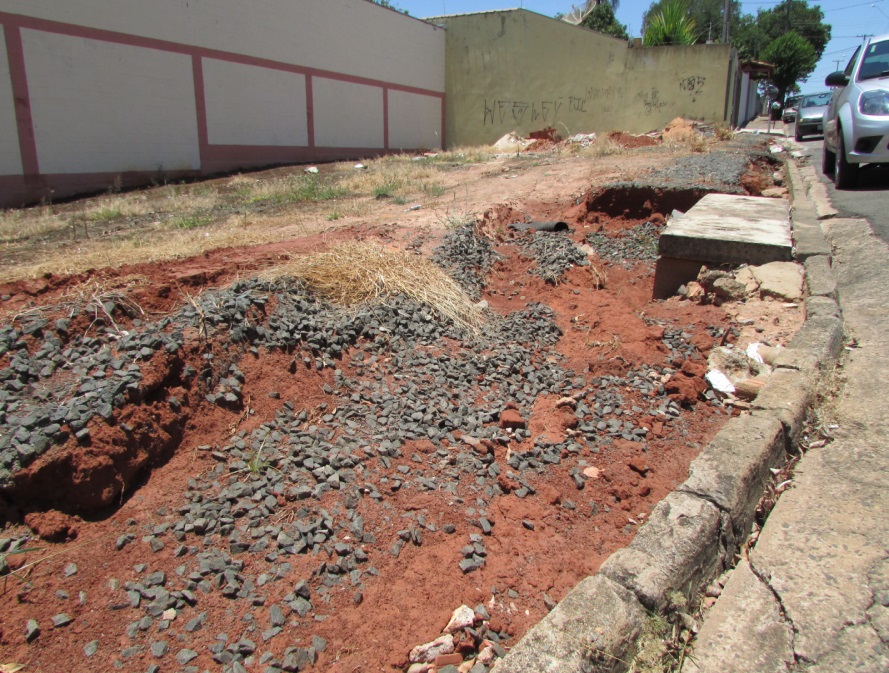 